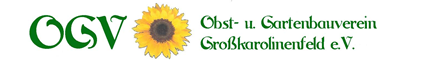 Liebe Mitglieder,seit Mai 2018 gibt es die neue  Datenschutzgrundverordnung.Jedes Mitglied hat das Recht, seine zu Vereinszwecken gespeicherten Daten zu überprüfen und auch löschen zu lassen.Als Verein müssen wir Euch darüber informieren.Mit der Zustimmungserklärung erlaubt Ihr uns Eure persönlichen Daten zu Vereinszwecken zu nutzen. Wir haben die Zustimmungserklärung auf der Rückseite abgedruckt. Bitte lest die Erklärung durch !Sofern Ihr nicht schriftlich Einspruch erhebt, setzen wir Eure Einwilligung voraus, um Eure Daten weiterhin beim Gartenbauverein nutzen zu dürfen. Ihr braucht dann nichts weiter zu tun!Solltet Ihr damit nicht einverstanden sein, bitte den Widerruf in schriftlicher Form beim Vorstand abgeben.Gruß von
 Uschi  Krichbaumer
1. VorsitzendeZur KenntnisZustimmungserklärung für Mitglieder vom Obst,-und Gartenbauverein Großkarolinenfeld e.V.Ich willige ein, dass der Verein  (Obst-, und Gartenbauverein e.V.)als verantwortliche Stelle, die in der Beitrittserklärung von mir erhobenen personenbezogenen Daten wie Name, Vorname, Geburtsdatum, Adresse, E-Mail-Adresse, Telefonnummer, Funktion im Verein und Bankverbindung ausschließlich zum Zwecke der Mitgliederverwaltung, des Beitrags-einzuges und der Übermittlung von Vereinsinformationen durch den Verein verarbeitet und nutzen darf.Eine Übermittlung von Daten an Kreis-, Bezirks- und/oder Landesverbände findet nur im Rahmen der in der Satzung festgelegten Zwecke statt. Diese Datenübermittlungen sind notwendig zum Zwecke der Organisation. Eine Datenübermittlung an Dritte außerhalb der Kreis-, Bezirks- und/oder Landesverbände findet nicht statt. Eine Datennutzung für Werbezwecke findet ebenfalls nicht statt. Bei Beendigung der Mitgliedschaft werden die personenbezogenen Daten gelöscht, soweit sie nicht entsprechend der gesetzlichen Vorgaben aufbewahrt werden müssen. Jedes Mitglied hat im Rahmen der Vorgaben des Bundesdatenschutzgesetzes/Datenschutzgrundverordnung das Recht auf Auskunft über die personenbezogenen Daten, die zu seiner Person bei der verantwortlichen Stelle gespeichert sind. Außerdem hat das Mitglied, im Falle von fehlerhaften Daten, ein Korrekturrecht.Zustimmungserklärung zur Veröffentlichung von Fotos  und Filmaufnahmen:Ich willige ein, dass im Rahmen von Veranstaltungen angefertigte Foto- und Filmauf-nahmen für Veröffentlichungen, Berichte, in Printmedien, Neuen Medien und auf der Internetseite des Vereines und seinen übergeordneten Verbänden unentgeltlich verwendet werden dürfen. Eine Verwendung der Aufnahmen für andere als die beschriebenen Zwecke oder ein Inverkehrbringen durch Überlassung der Aufnahmen an Dritte außer den Kreis-, Bezirks- und/oder Landesverband ist unzulässig. Diese Einwilligung ist freiwillig, wird sie nicht erteilt, entstehen keine Nachteile. Sie kann jederzeit mit Wirkung für die Zukunft  schriftlich widerrufen werden. Sofern Ich nicht mit der Speicherung meiner Daten einverstanden bin, kann Ich jederzeit beim Vereinsvorstand meine Einwilligung Widerrufen.Ich wurde gemäß Art. 7 Abs. 3 Satz 3 DSGVO über meine Rechte belehrt.Diese Bedingungen gelten sofern kein Einspruch erhoben wird.